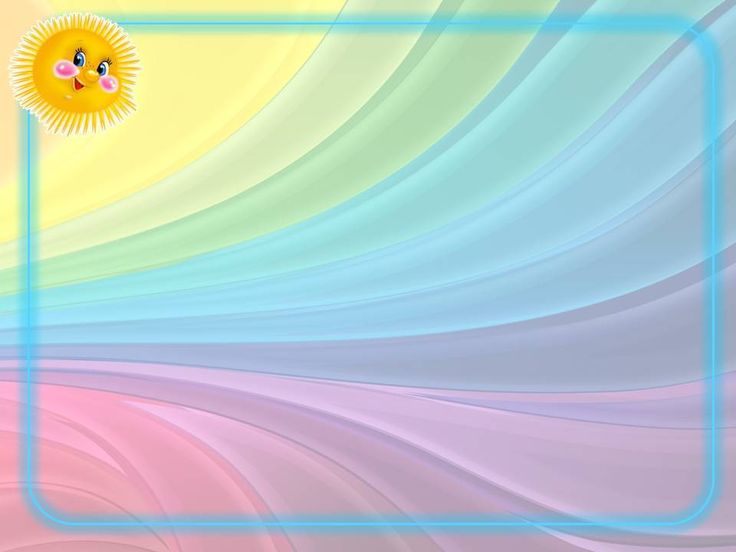               Воспитатели: Шестакова Наталья Юрьевна и Алексеева Елена Геннадьевна Цель : преодоление эмоционального дискомфорта дошкольников.Задачи:Создать положительный эмоциональный микроклимат в группе.Сформировать позитивное отношение ребенка к сверстникам и взрослым.Организовать систематическую работу по нормализации и развитию эмоциональной сферы детей.Способствовать сплочению детского коллектива, формируя позитивные, дружеские отношения в группе.Способствовать комфортной организации режимных моментов.Обеспечить индивидуальный подход, свободу выбора и волеизъявления, ориентируясь на зону ближайшего развития каждого ребенка.                                      Стоит в поле теремок под названьем «Искорка»А живут в нем ребятишки, озорные шалунишки.Дружно, весело живут, и играют, и поют,Но бывает без сомненья и плохое настроенье.Для ребят в короткий срок смастерили уголок.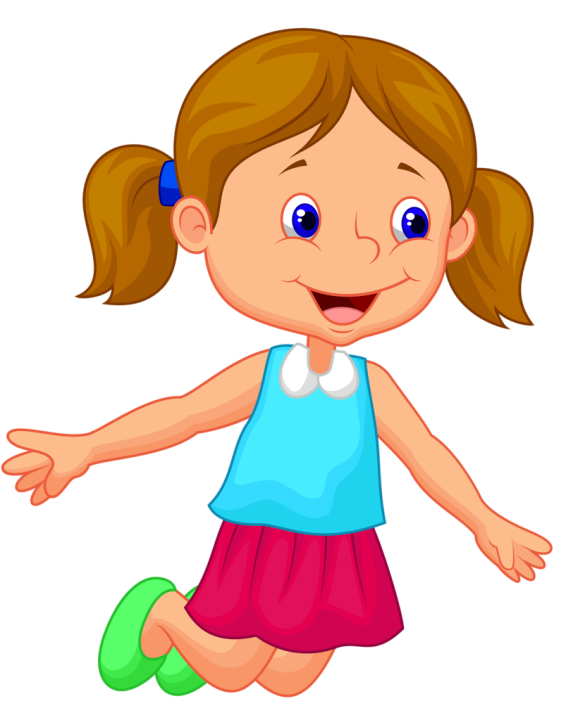 Уголок уединенья всем поднимет настроенье.Уголок наш так хорош – лучше в мире не найдешь!  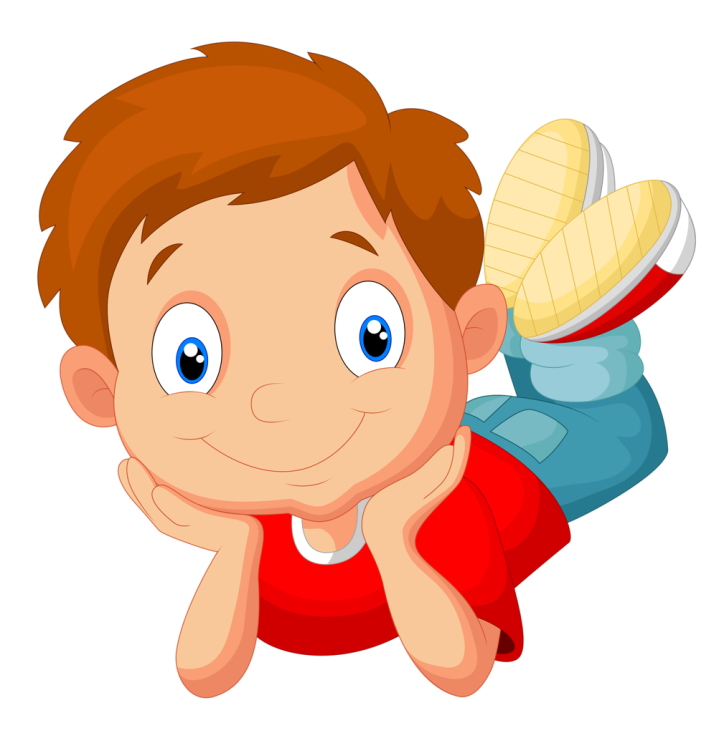 Тили – бом, тили – бомМы расскажем вам о нем. Если ты устал, дружок,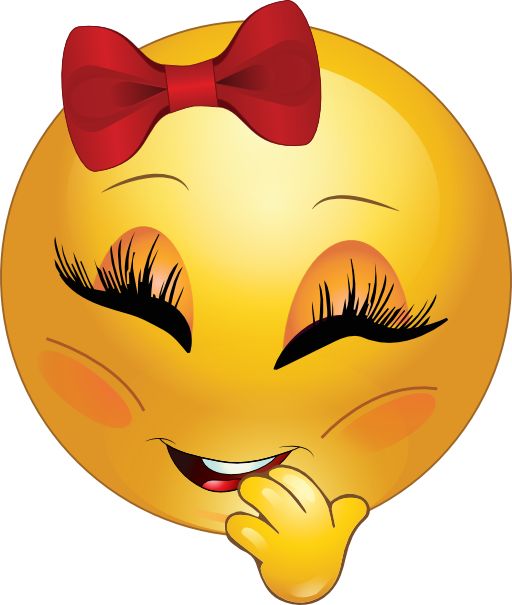 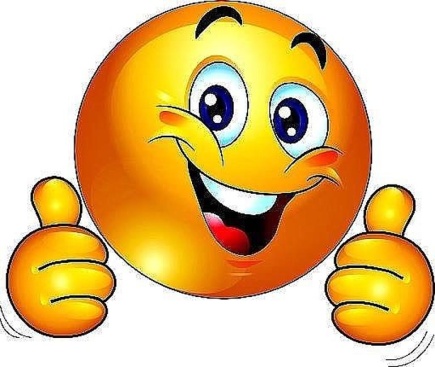 Заходи в наш уголок.Ведь в уголке уединенья,Исчезнут все твои волненья.  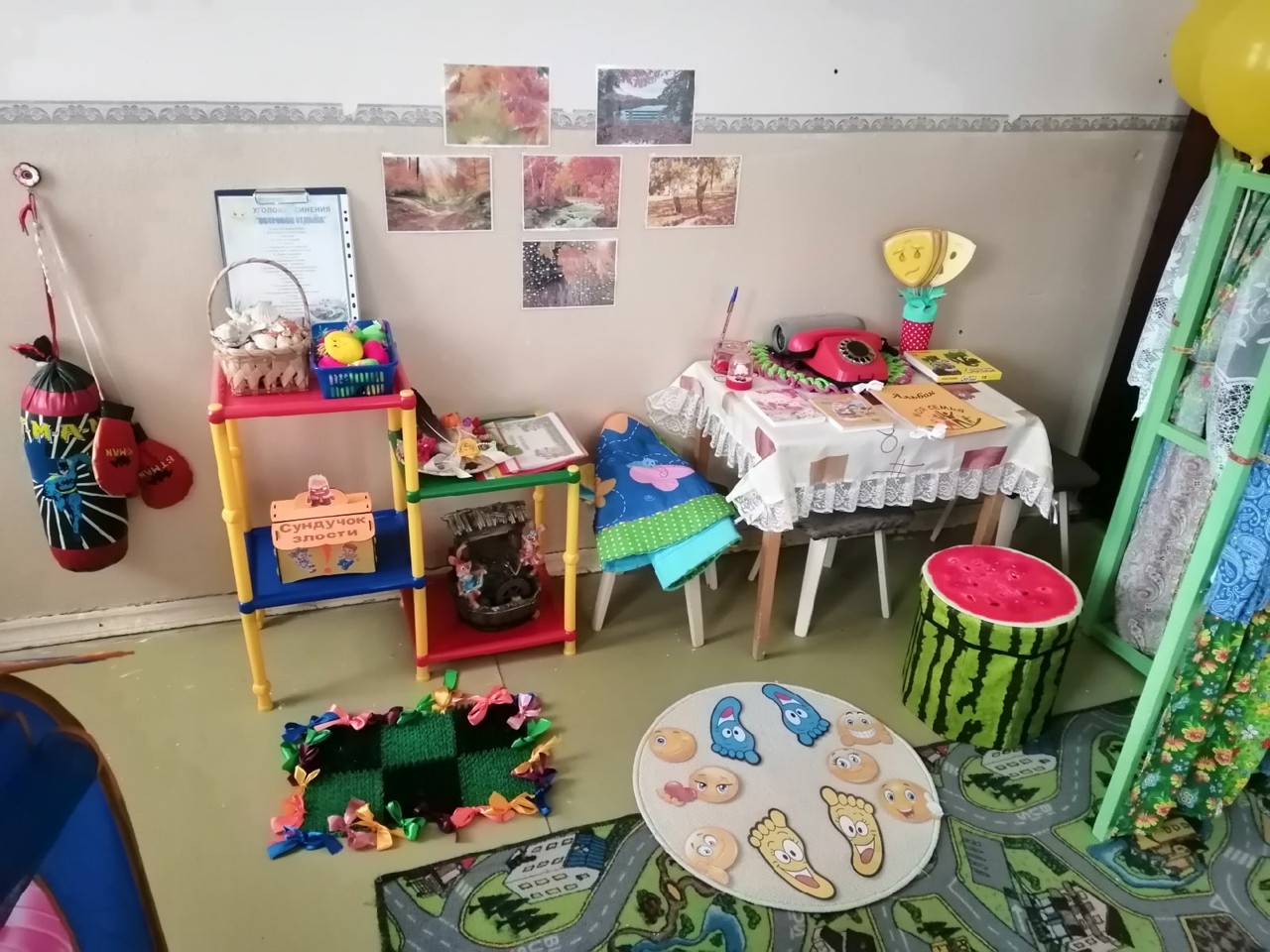 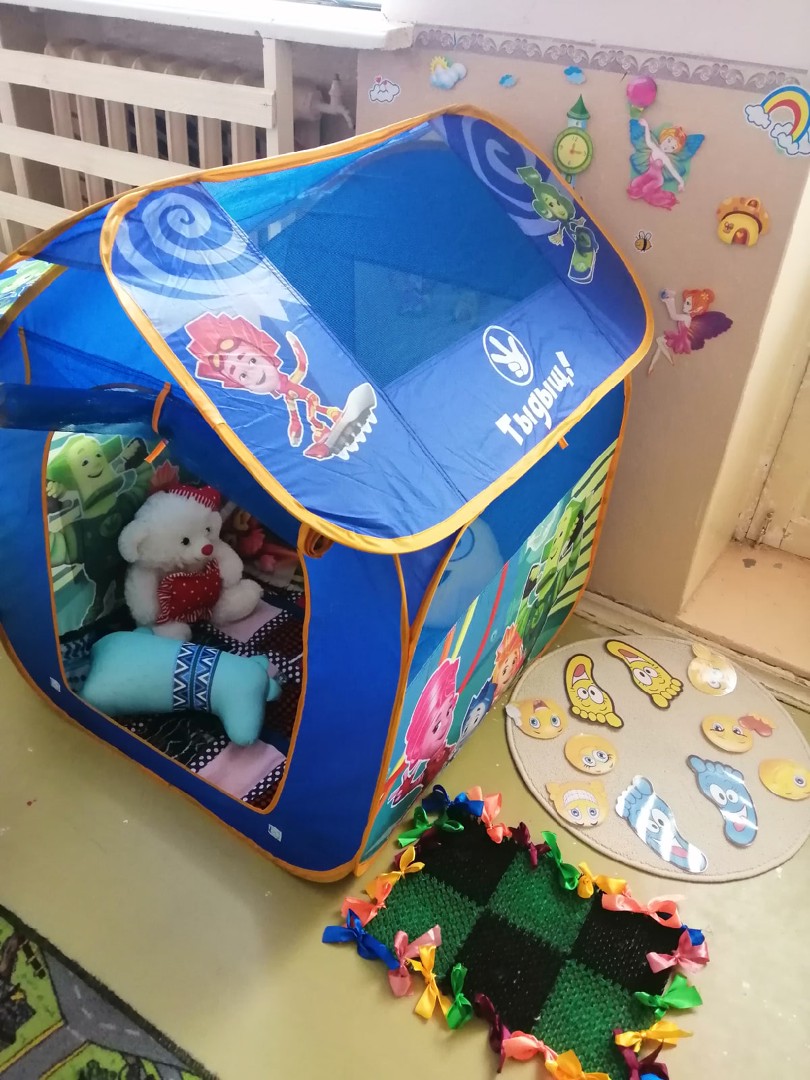 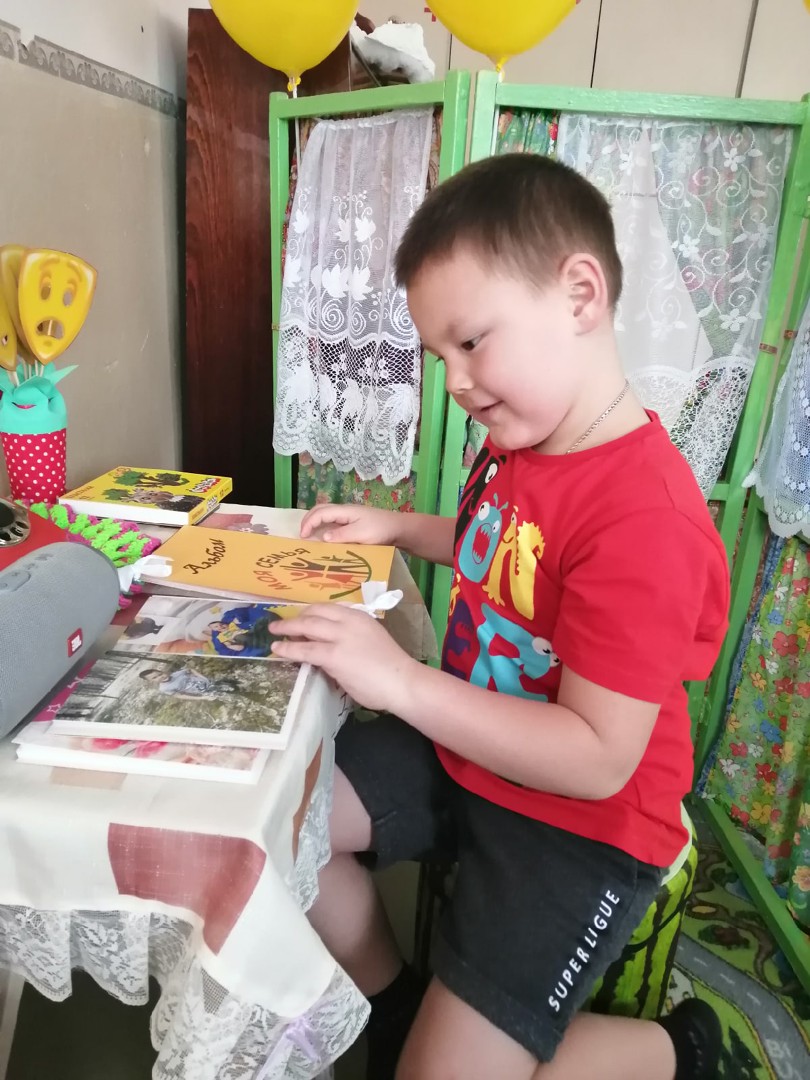 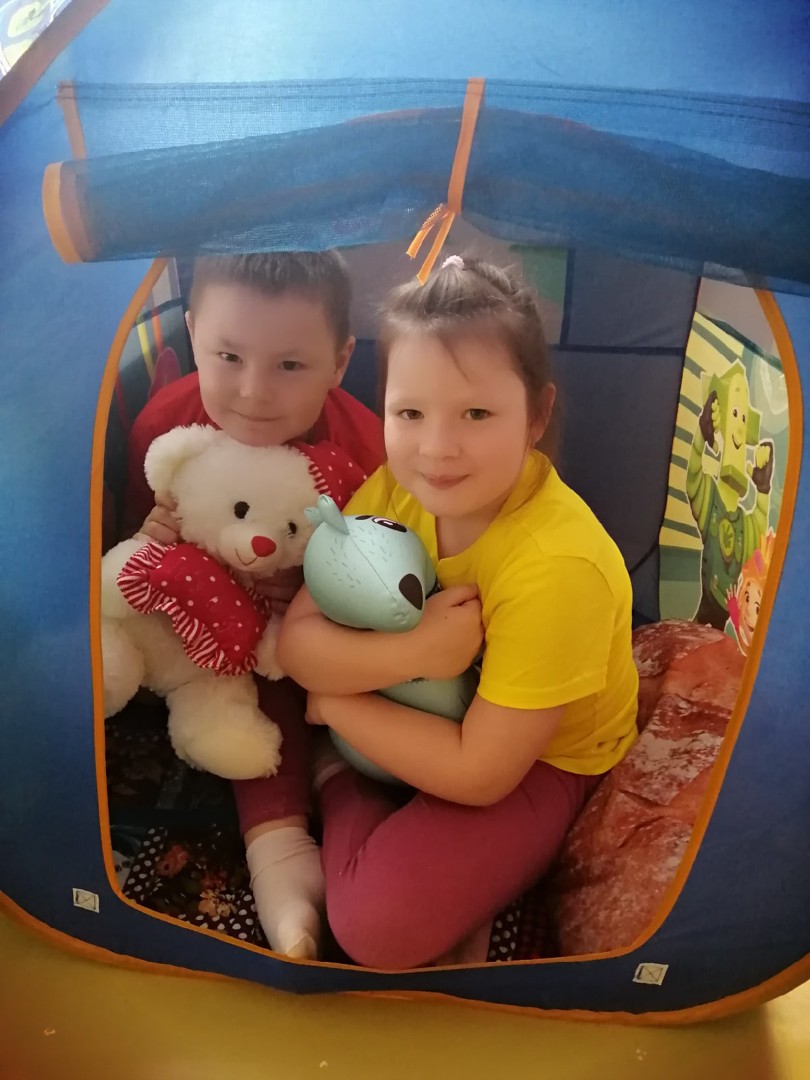 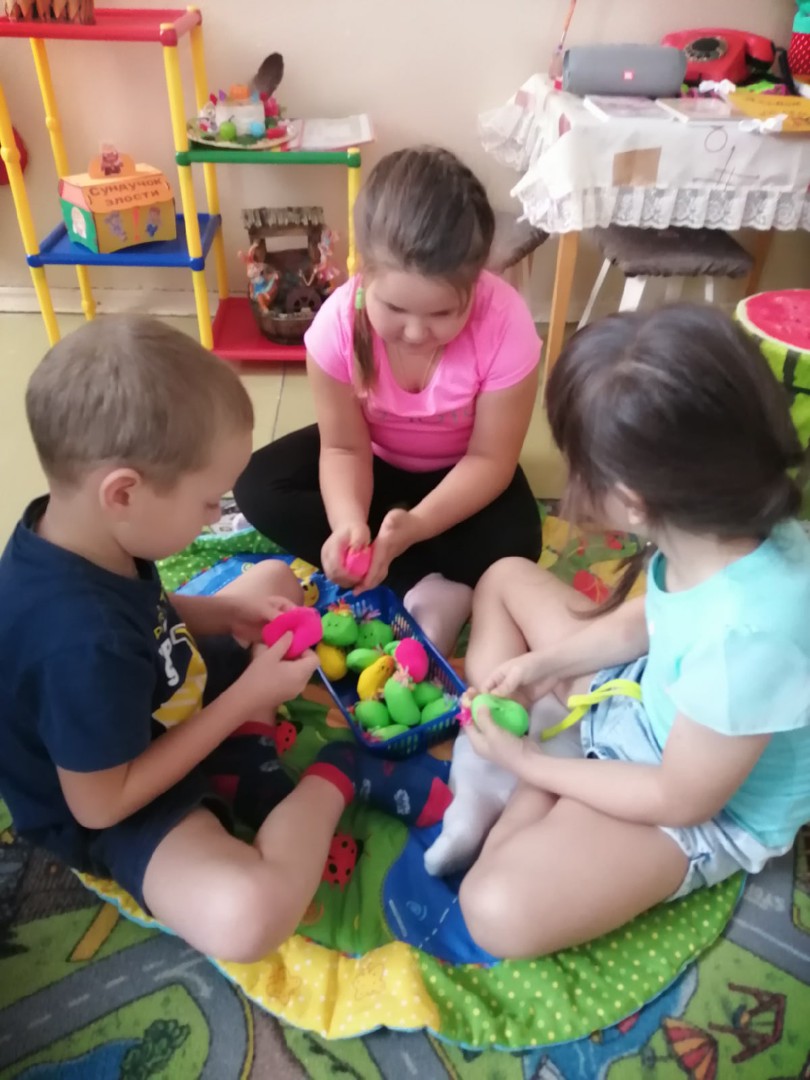 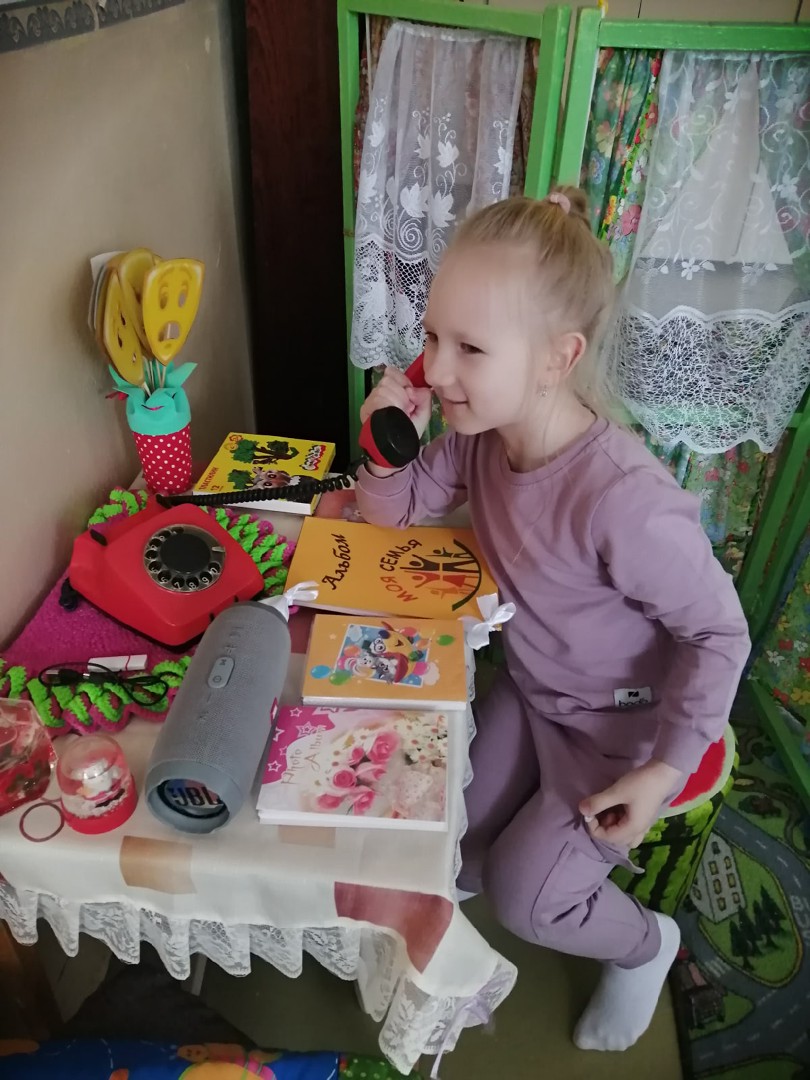 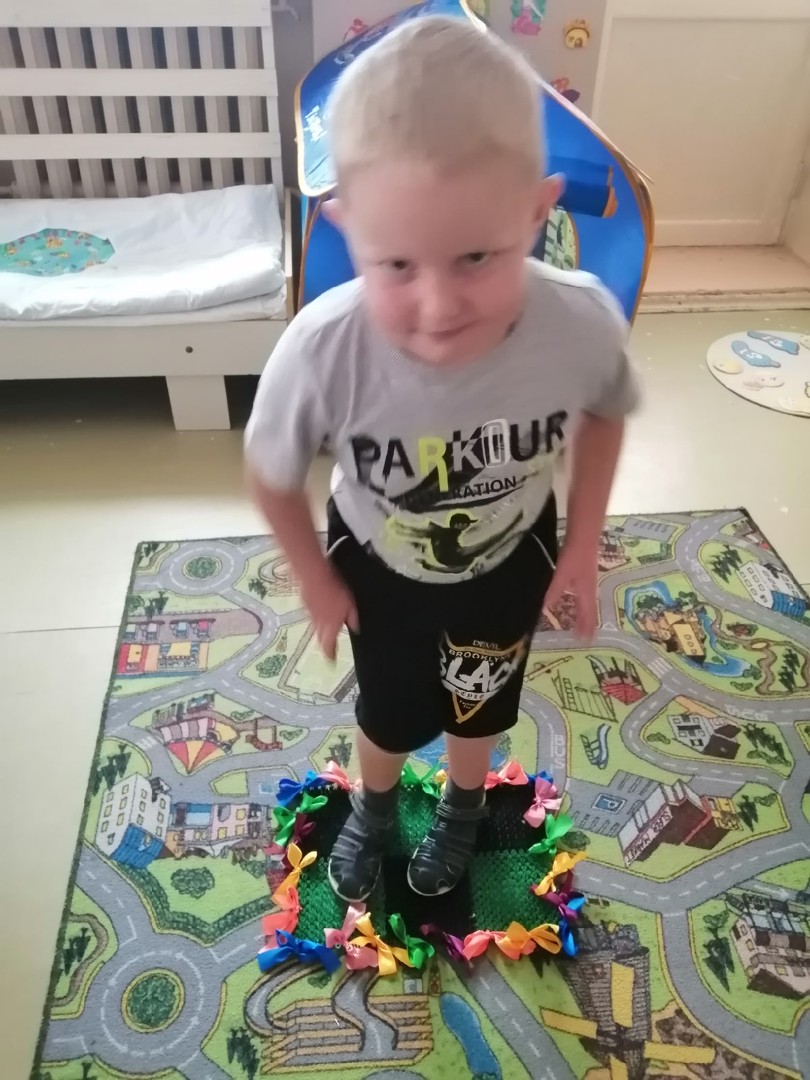 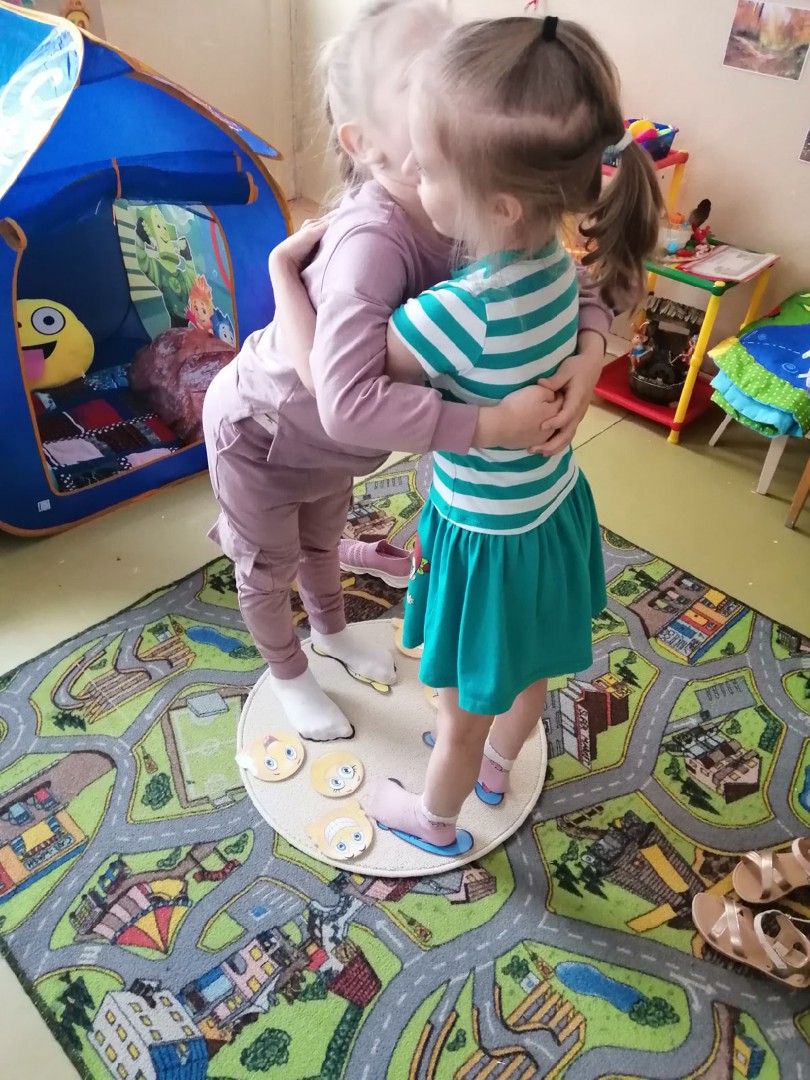 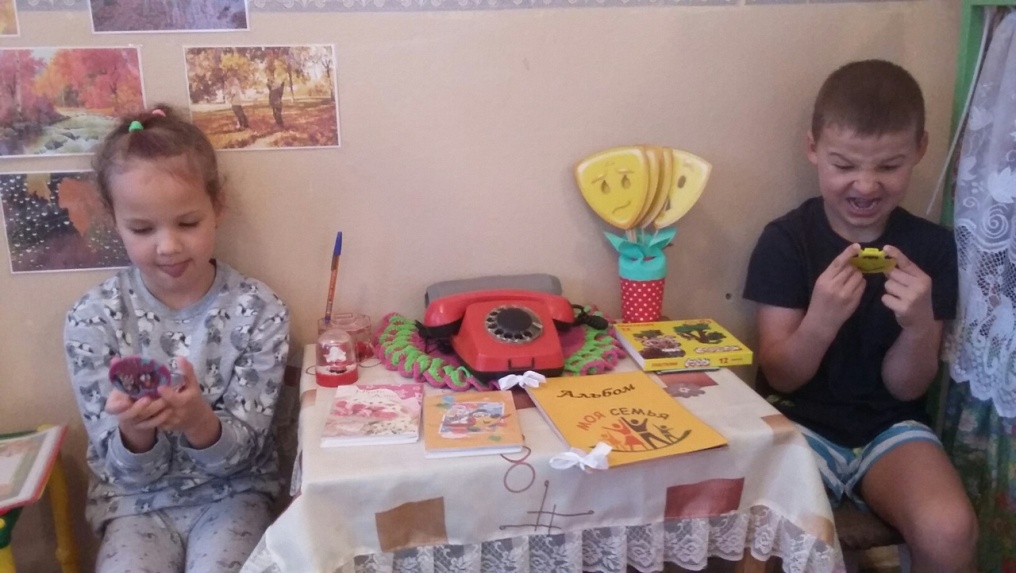 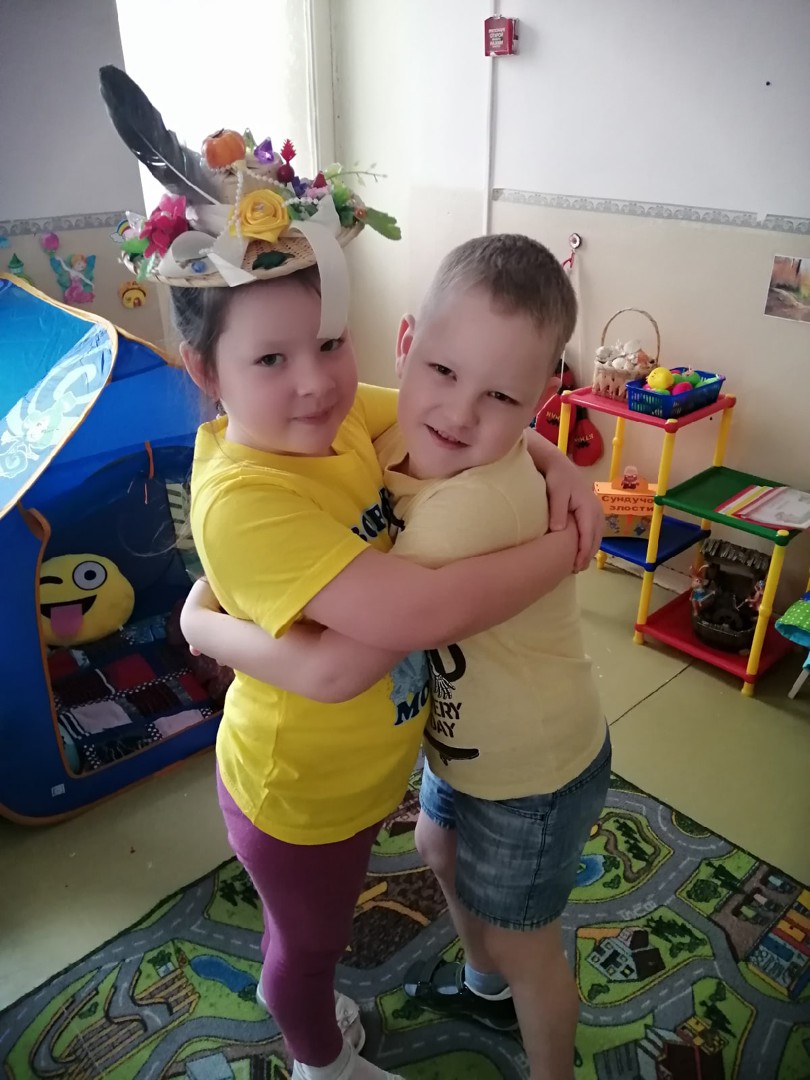 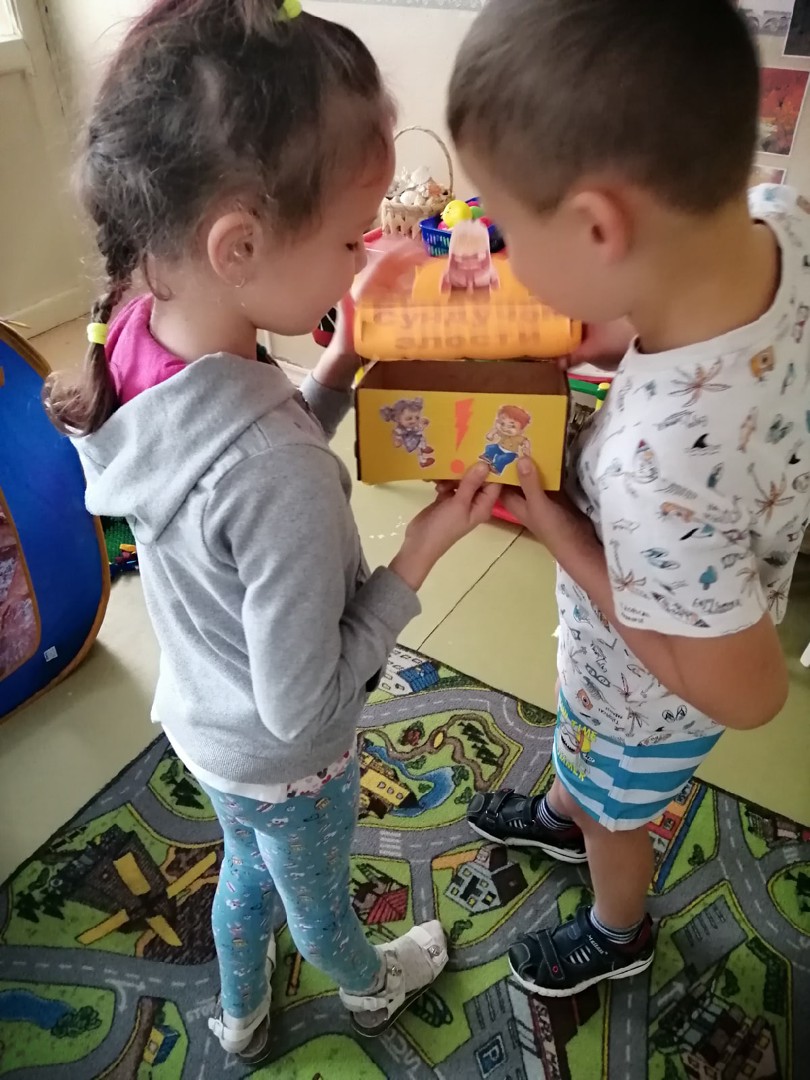 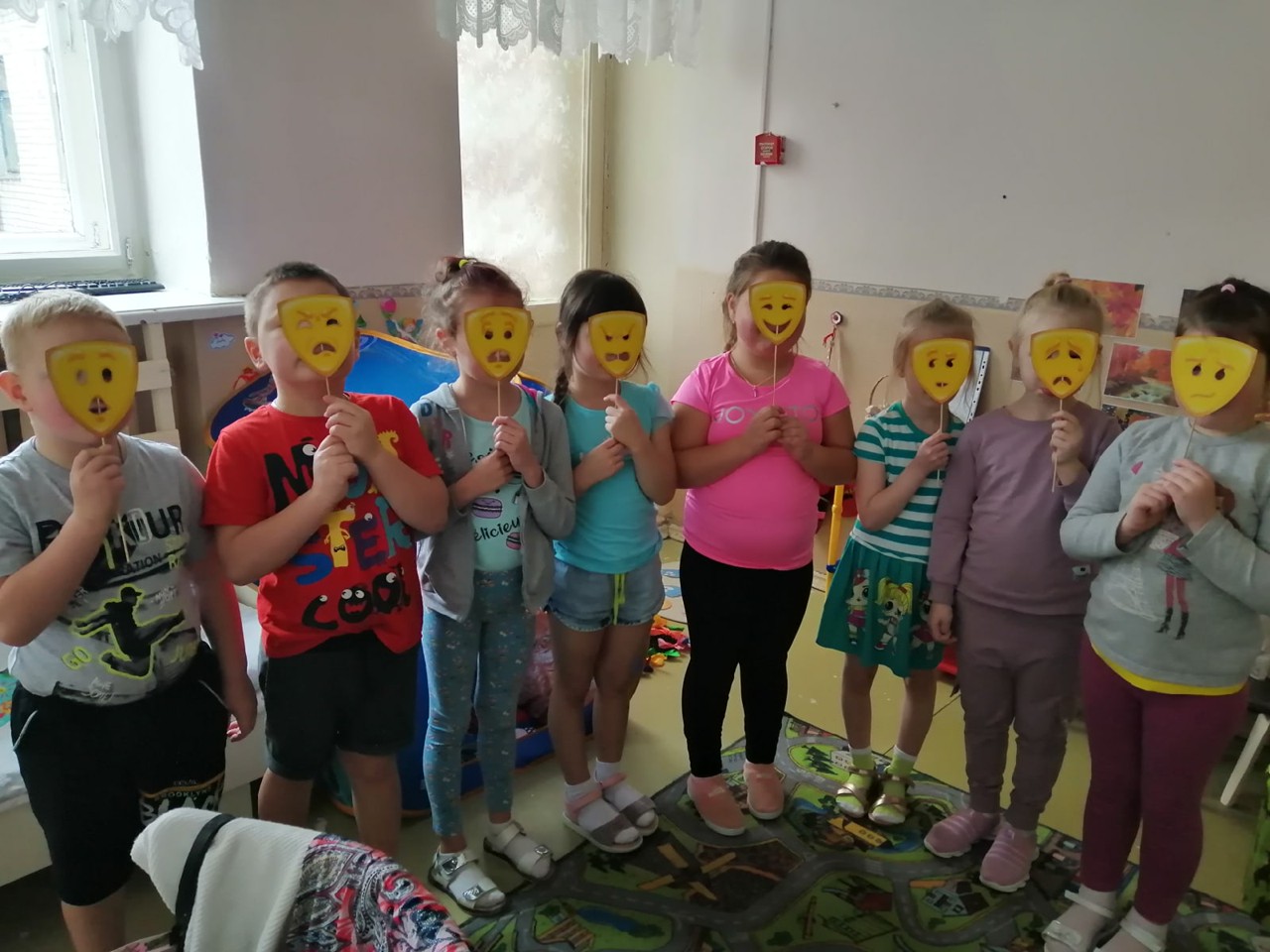 